   КАРАР                                                                                         РЕШЕНИЕО внесении изменений в Правила землепользования и застройки в сельском поселении Чалмалинский сельсовет  муниципального района Шаранский район Республики БашкортостанРассмотрев протокол публичных слушаний от 02 августа 2022 года по вопросу «О внесении изменений в Правила землепользования и застройки сельского поселения Чалмалинский сельсовет муниципального района Шаранский район Республики Башкортостан, и в соответствии с Градостроительным кодексом Российской Федерации Совет сельского поселения Чалмалинский сельсовет муниципального района Шаранский район Республики Башкортостан,  РЕШИЛ:          1.Внести  в «Правила землепользования и застройки сельского поселения Чалмалинский сельсовет муниципального  района Шаранский район Республики Башкортостан», утвержденные решением Совета сельского поселения Чалмалинский сельсовет муниципального района Шаранский район Республики Башкортостан № 49/398 от 16.09.2019 года», в зоне ЖУ.1- «Для застройки  и ведения личного подсобного хозяйства»  населенного пункта с. Чалмалы по адресу: Республика Башкортостан, Шаранский район, с.Чалмалы, ул. Молодежная, д. 28,  кадастровый номер 02:53:130103:ЗУ1 следующие изменения:       1.1  Изменить в порядке исключения утвержденные предельные максимальные размеры земельного участка с 2000 кв.м до 2167 кв.м.       2. Контроль над выполнением данного решения возложить на постоянную Комиссию Совета сельского поселения Чалмалинский  сельсовет муниципального района Шаранский район Республики Башкортостан по управлению муниципальной собственностью и земельным отношениям.        3. Настоящее решение обнародовать на информационном стенде Администрации сельского поселения Чалмалинский сельсовет муниципального района Шаранский район Республики Башкортостан и на сайте сельского поселения Чалмалинский сельсовет https://chalmaly.ru/.И.о.главы сельского поселения                                                       Р.И.Муслаховас.Чалмалы04.08.2022№ 32/266БАШҠОРТОСТАН РЕСПУБЛИКАҺЫШАРАН РАЙОНЫ МУНИЦИПАЛЬ РАЙОНЫНЫҢ САЛМАЛЫ АУЫЛ СОВЕТЫ АУЫЛ БИЛӘМӘҺЕ СОВЕТЫСАЛМАЛЫ АУЫЛЫ, ТЕЛ.(34769) 2-61-05, 2-62-25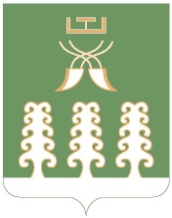 РЕСПУБЛИКА БАШКОРТОСТАНМУНИЦИПАЛЬНЫЙ РАЙОН ШАРАНСКИЙ РАЙОНСОВЕТ СЕЛЬСКОГО ПОСЕЛЕНИЯ ЧАЛМАЛИНСКИЙ СЕЛЬСОВЕТС. ЧАЛМАЛЫ,  ТЕЛ.(34769) 2-61-05, 2-62-25